	В соответствии с пунктом 2 статьи 20 Бюджетного кодекса Российской Федерации, Приказа Минфина России от 08.06.2021 № 75н «Об утверждении кодов (перечней кодов) бюджетной классификации Российской Федерации на 2022 год (на 2022 год и на плановый период 2023 и 2024 годов)» и в целях своевременного составления и организации исполнения бюджета Ханкайского муниципального округаПРИКАЗЫВАЮ:1. Внести в приложение к Приказу от 27.12.2021 № 36 «Об                     утверждении  кодов   главных администраторов доходов бюджета Ханкайского    муниципального округа, закрепляемые за ними виды (подвиды)  доходов»,  добавив строки  следующего содержания:2. Разместить на официальном сайте органов местного самоуправления Ханкайского муниципального округа в течение трех рабочих дней со дня его подписания.3. Обеспечить направление настоящего приказа в Думу Ханкайского муниципального округа в течение семи дней со дня его принятия.4. Настоящий приказ вступает в силу с 01 января 2022 года и  применяется к правоотношениям, возникающим при составлении и исполнении бюджета Ханкайского муниципального округа на 2022 год.5. Контроль за исполнением настоящего приказа оставляю за собой.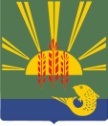 ФИНАНСОВОЕ УПРАВЛЕНИЕАДМИНИСТРАЦИИ ХАНКАЙСКОГО МУНИЦИПАЛЬНОГО ОКРУГА                                                                                                                                                                                                                                                                                                         ПРИМОРСКОГО КРАЯФИНАНСОВОЕ УПРАВЛЕНИЕАДМИНИСТРАЦИИ ХАНКАЙСКОГО МУНИЦИПАЛЬНОГО ОКРУГА                                                                                                                                                                                                                                                                                                         ПРИМОРСКОГО КРАЯФИНАНСОВОЕ УПРАВЛЕНИЕАДМИНИСТРАЦИИ ХАНКАЙСКОГО МУНИЦИПАЛЬНОГО ОКРУГА                                                                                                                                                                                                                                                                                                         ПРИМОРСКОГО КРАЯФИНАНСОВОЕ УПРАВЛЕНИЕАДМИНИСТРАЦИИ ХАНКАЙСКОГО МУНИЦИПАЛЬНОГО ОКРУГА                                                                                                                                                                                                                                                                                                         ПРИМОРСКОГО КРАЯПРИКАЗПРИКАЗПРИКАЗПРИКАЗ№№16с. Камень-Рыболовс. Камень-Рыболовс. Камень-Рыболовс. Камень-Рыболов О внесении изменений в приложение  к приказу от 27.12.2021 № 36 «Об  утверждении  кодов   главных администраторов доходов бюджета Ханкайского    муниципального округа,  закрепляемые за ними виды (подвиды)  доходов»             О внесении изменений в приложение  к приказу от 27.12.2021 № 36 «Об  утверждении  кодов   главных администраторов доходов бюджета Ханкайского    муниципального округа,  закрепляемые за ними виды (подвиды)  доходов»            9562 02 25519 14 0000 150Субсидии бюджетам муниципальных округов на поддержку отрасли культурыЗам. главы  Администрациимуниципального округа, начальник  финансового управленияО.М. Голубцова